January 31, 2017Mr. Steven KingExecutive Director and SecretaryWashington Utilities and Transportation Commission1300 South Evergreen Park Drive SWOlympia WA  98504-7250RE:	Annual Lifeline Certification – Form 555; Docket UT-170008Attached please find a copy of the Annual Lifeline Eligible Telecommunications Carrier Certification Form (FCC Form 555) for YCOM Networks, Inc. d/b/a FairPoint Communications, which was filed with the Universal Service Administrative Company as well as with  the Federal Communications Commission. Please contact Beth Westman at 207.535.4249 or bwestman@fairpoint.com with any questions or concerns regarding this filing.Sincerely, 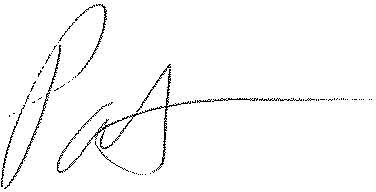 Patrick L. MorseSenior VP Governmental AffairsFairPoint Communications P: 620-227-4409F: 620-227-8576